Roswell North Elementary 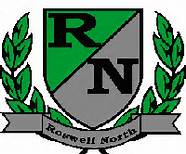 School Governance CouncilMeeting Date:     January 12, 2017Meeting Time:     3:30-4:30 pmMeeting Location:  RNE conference roomAgendaTopicFacilitatorDurationOpening – RNE ‘Share’Laureen5 minutesAction Items:Approved December minutesApproved January agendaReport regarding elections; point personSara5-10 minutesTeam Report Reviews PTA, Foundation, Dads ClubAll5 minutesSGC Initiative(s) – Updates and Action ItemsReviewed, discussed,  and voted on personalized learning devicesUpdated on Seed Fund feedbackDiscussed possibilities for Bear Time communicationsUpdated on Magic Moments planMaureen, Patty30 minutesCalendar Review and Update Reviewed and updated communications scheduleAmy5 minutesNext StepsConfirmed agenda and action items for next meetingBrittney5 minutes